 Resource 10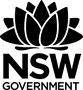 Entombed Warriors poetry surgeryThemesPoemHere the segments or sentences or segments are placed next to the theme most relevant to their analysisAnalysisHere you can analyse the connections between the language devices and the themes in relation to the poemConnection between people and natureFemale perspectiveSurvival of cultures(own theme)(own theme)(own theme)